ARLINGTON, VA 22209olivia-mckay.comOLIVIARUTHMCKAY@GMAIL.COMOLIVIA MCKAY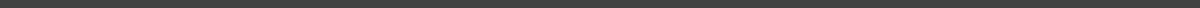 EXPERIENCEArlington Chamber of Commerce, Arlington, VA—Operations CoordinatorAUGUST 2018 - PRESENTServe as office manager, database manager, and overview all IT coordination and new system implementationManage Chamber Travel Program, Arlington Restaurant Week, Korea WEST Intern Program, Networking Passport Program, and other special projects as assignedOverview all vendor relations, such as implementing & reviewing RFPs for merchant services and supplier contractsServe as main point of contact for members and all registrants for the 100+ annual Chamber eventsPlay a vital role in membership, events, engagement, and communicationsCoordinate all billing, invoicing, and payments with accounting firmSupport Arlington community events and local business initiatives with the Arlington County BoardBayer, Pittsburgh, PA — IT InternMAY 2017 - AUGUST 2017Assisted in branding new global department to senior level management through the creation of a new internal information website and creating presentations for board meetingsCollaborated cross-culturally with German colleagues in various projectsKickstarted Women’s Leadership Initiative employee resource group for Pittsburgh campus Provided technical support to team alongside developers for application bugs and testingJames Madison University, Harrisonburg, VA — Student Athlete TutorAUGUST 2015 - MAY 2018Worked with multiple students each semester, creating personalized learning plansTutored advanced courses such as calculus, computer information systems, economics, and business lawSKILLSTechnicalDatabase management, invoicing procedures and creating & evaluating RFPsMicrosoft Word Suite, Access, SharePoint, IBM Connections and HTML CodingHubSpot certified in Inbound Marketing, Pivot table marketing analysisProfessionalPublic speaking, journalistic reporting, teamwork, conflict resolution, and time managementMembership services, engagement, community outreach, and sponsorship salesBranding, social media marketing, email marketing and event planningCusomter service, through many years in the service industryEDUCATIONJames Madison University, Harrisonburg, VA — B.B.A. MarketingAUGUST 2014 - MAY 2018, GPA: 3.6, Cum LaudeB.B.A. in Marketing with a European Business concentration and Political Science minorStudy abroad in Antwerp, Belgium for top 33 business students, inducting analytical researchPUBLICATIONSArlington Chamber of Commerce — blog postsAugust 21, 2019: “One Year at the Chamber”October 3, 2018: “Joining the Chamber Staff” Posts on personal blog on olivia-mckay.comPittsburgh Post-Gazette — largest daily newspaper in Western PennsylvaniaMarch 9, 2016: “Online subscription plans deliver meals to your door”October 13, 2013: “Selena Gomez show full of racy material for little kids” 